V Feria del Comercio de Cabanillas del Campo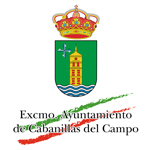 Solicitud de inscripción(Fecha límite de inscripción: 15 de Octubre de 2019)Actividades/demostraciones/degustaciones:Declaro que cumplo y acepto todos los requisitos y obligaciones establecidos en las bases de participación en la Feria y estar al corriente en el cumplimiento de las obligaciones tributarias.                                        Firma y SelloFecha de inscripción:Fecha de inscripción:Fecha de inscripción:Fecha de inscripción:Razón Social:Razón Social:CIF:CIF:Nombre Comercial:Nombre Comercial:Nombre Comercial:Nombre Comercial:Actividad Económica:Actividad Económica:Actividad Económica:Actividad Económica:Persona de Contacto:Persona de Contacto:Persona de Contacto:Persona de Contacto:Dirección:Dirección:Dirección:Nº:Telf. Fijo:Telf. Móvil:Telf. Móvil:Telf. Móvil:Correo electrónico:Correo electrónico:Correo electrónico:Correo electrónico:Página Web:Página Web:Página Web:Página Web:Peticiones/necesidades (no se considerarán peticiones posteriores a esta inscripción):    En Cabanillas del Campo    a       de                              de 2019                         Mediante la entrega de la inscripción en la Feria, los participantes autorizan al Ayuntamiento de Cabanillas del Campo a que comprueben los siguientes datos:Número de trabajadores en la Empresa, permitiéndose sólo la participación de autónomos, emprendedores y pequeños comerciantes (no más de 10 trabajadores)Disponibilidad de Sede Física en el Municipio, con VENTA DIRECTA AL PÚBLICO EN EL PROPIO ESTABLECIMIENTO (DE SERVICIOS O PRODUCTOS).Concesión de Licencia de AperturaLos datos personales de este formulario serán incorporados al fichero del área de Empleo y Desarrollo, responsabilidad del Ayuntamiento de Cabanillas del Campo. Ud. puede ejercer sobre dichos datos los derechos de acceso, rectificación, cancelación y oposición mediante escrito dirigido al Ayuntamiento, Plaza del Pueblo 1, 19171, Cabanillas del Campo.